PUNNERRUKSET KUNTOPALLOLLA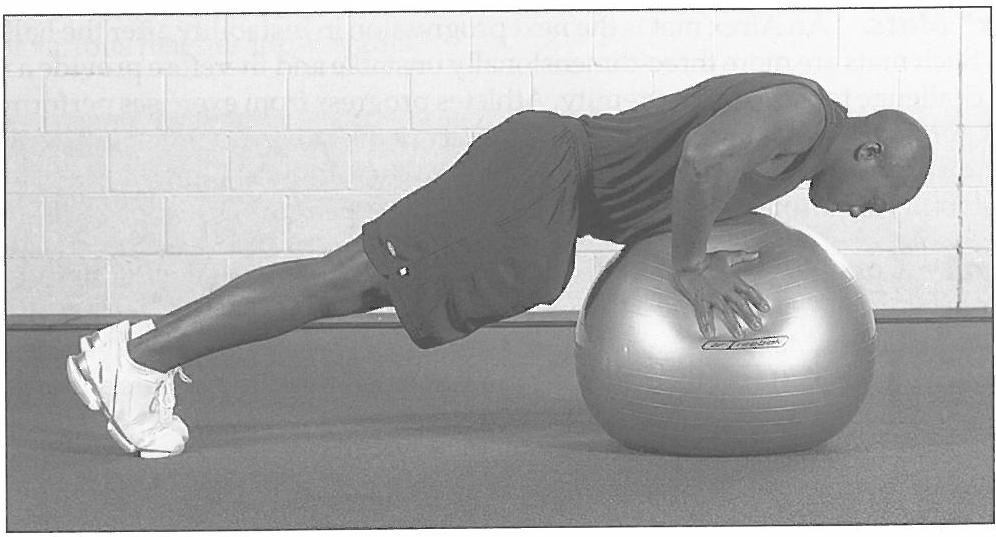 	TIKI-TAK-SEIS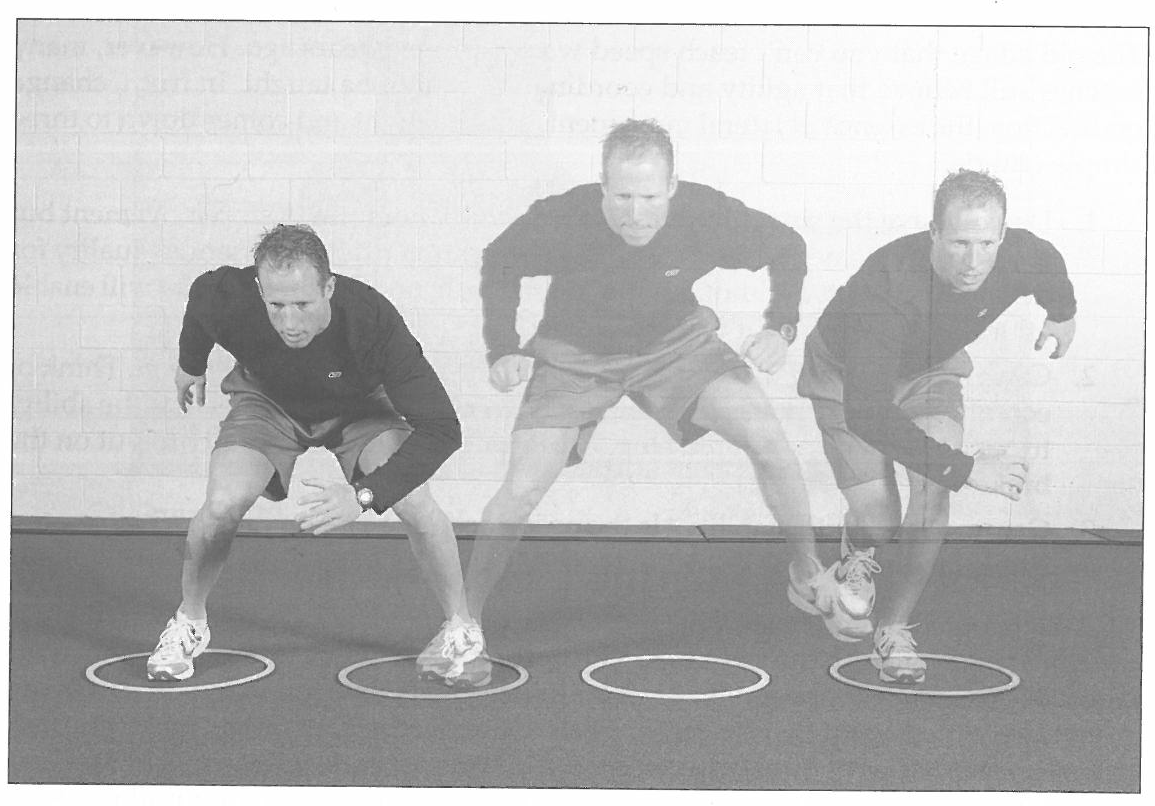 45´ TIKI-TAK JATKUVANA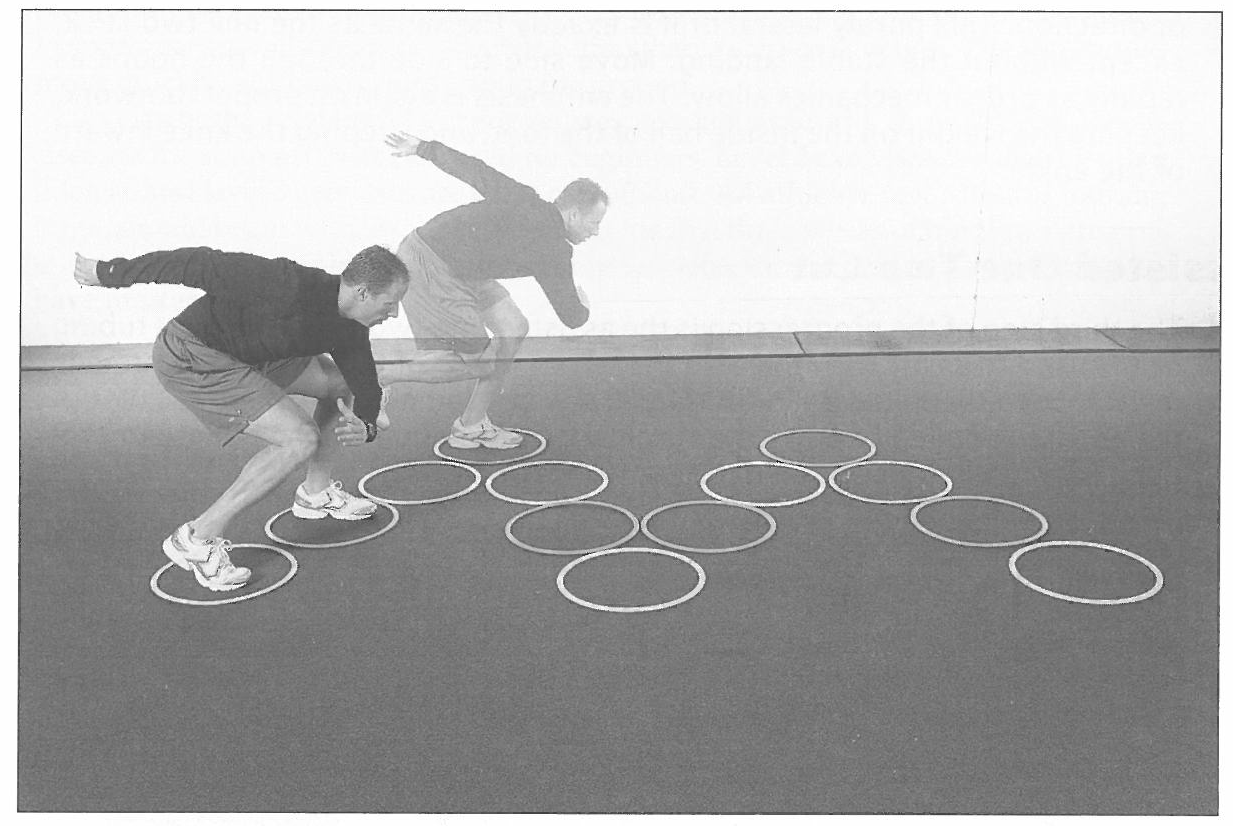 KYYKKY (KEHONPAINO)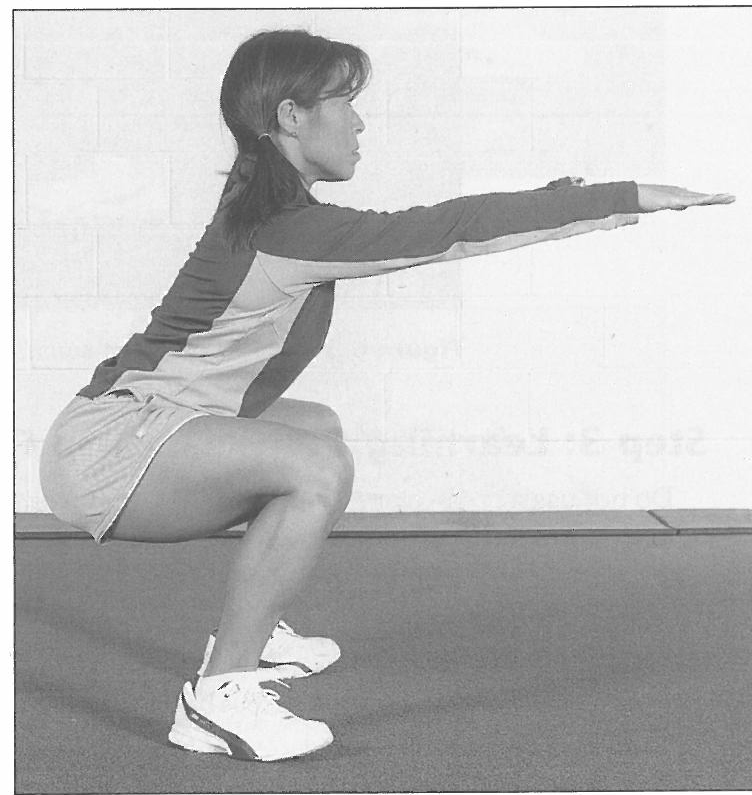 ASKELKYYKKY SUORIN KÄSIN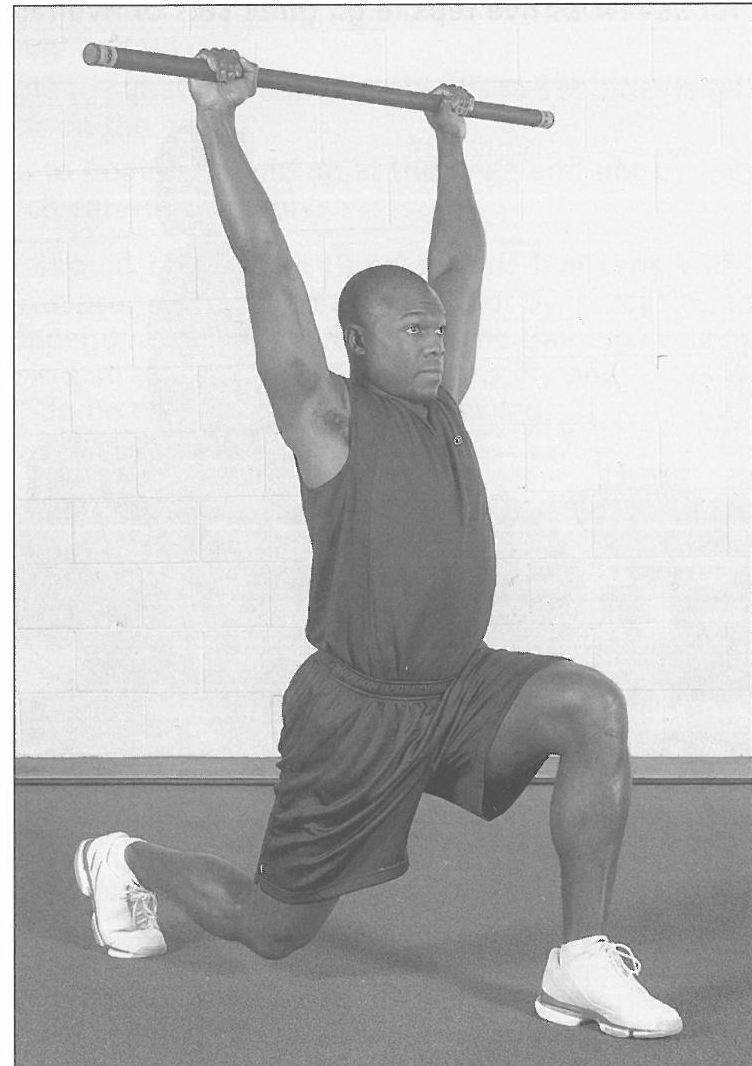 YHDEN JALAN PENKKIKYYKKY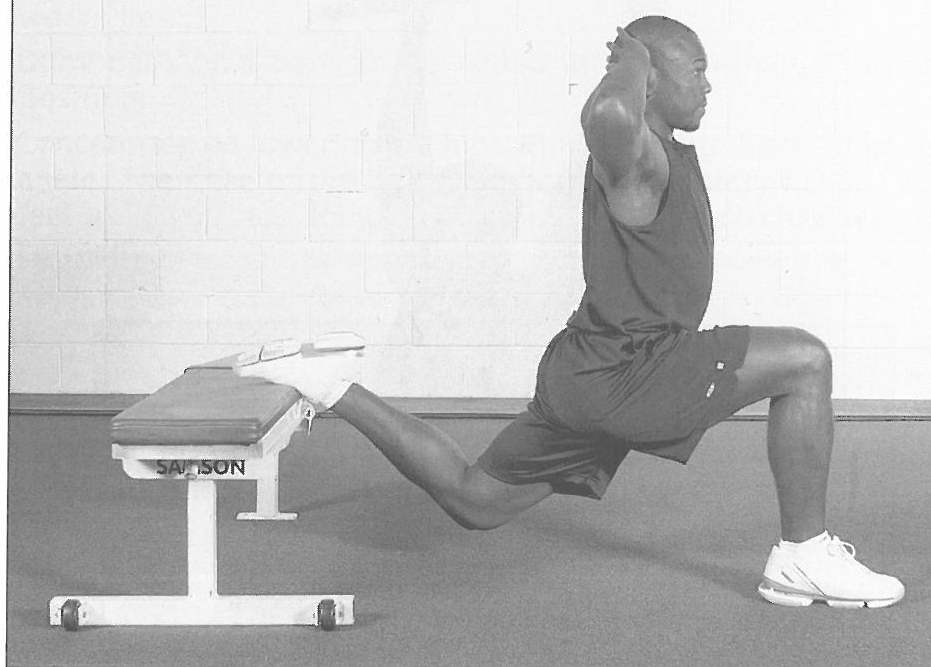 ASKELKYYKKY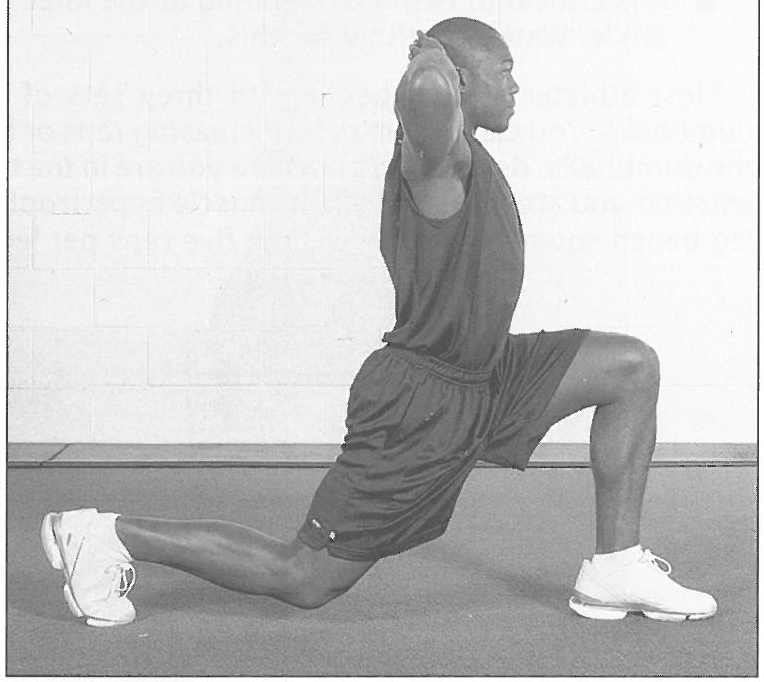 ASKELLUS BOKSILLE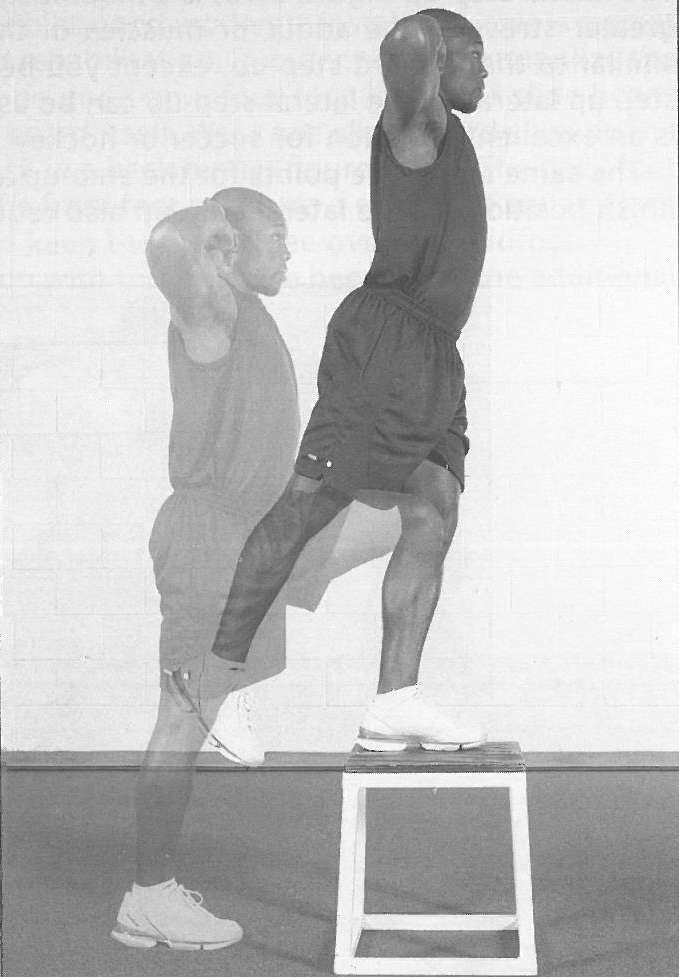 SIVUASKEL BOKSILLE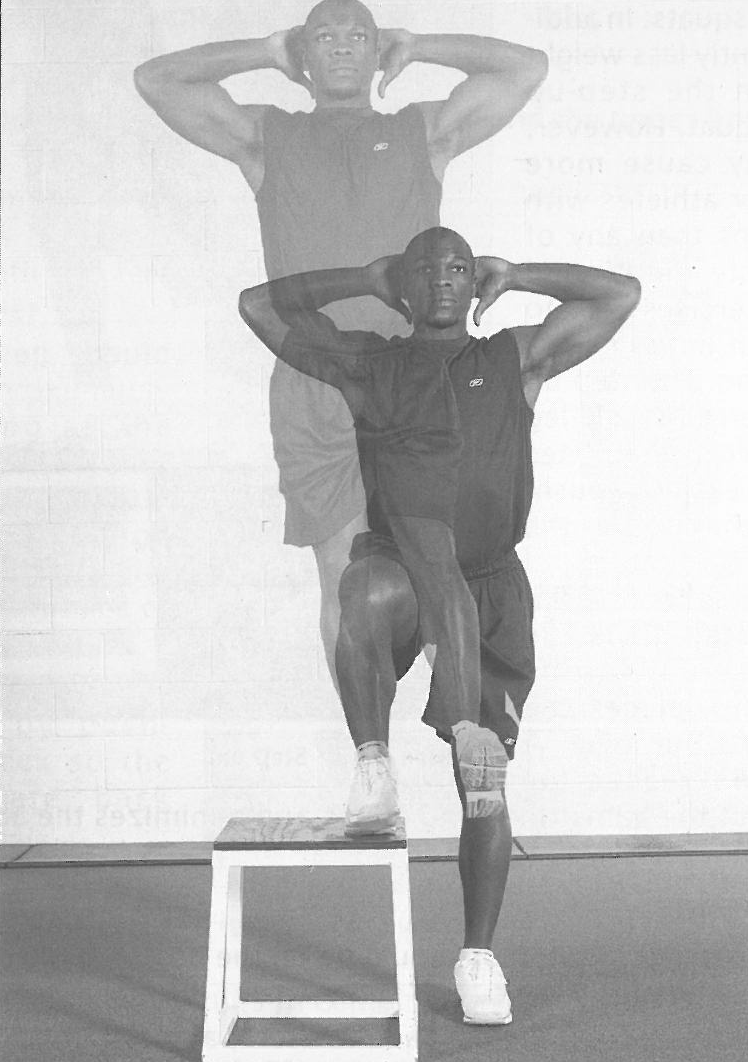 SIVUKYYKKY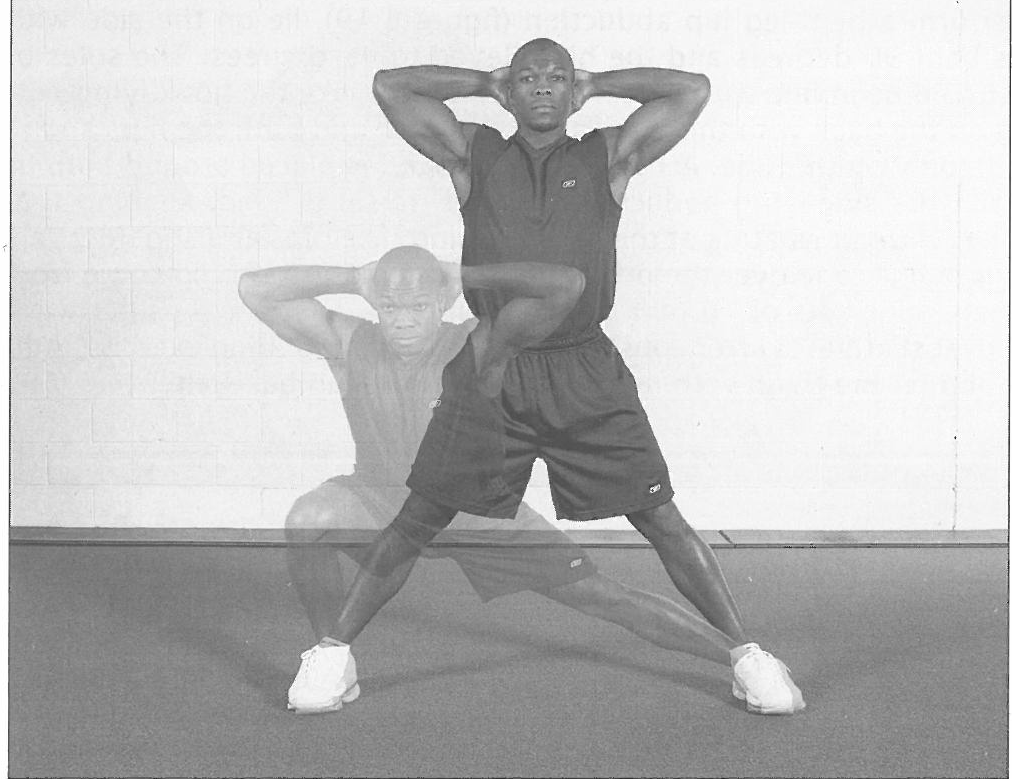 COOK HIP LIFT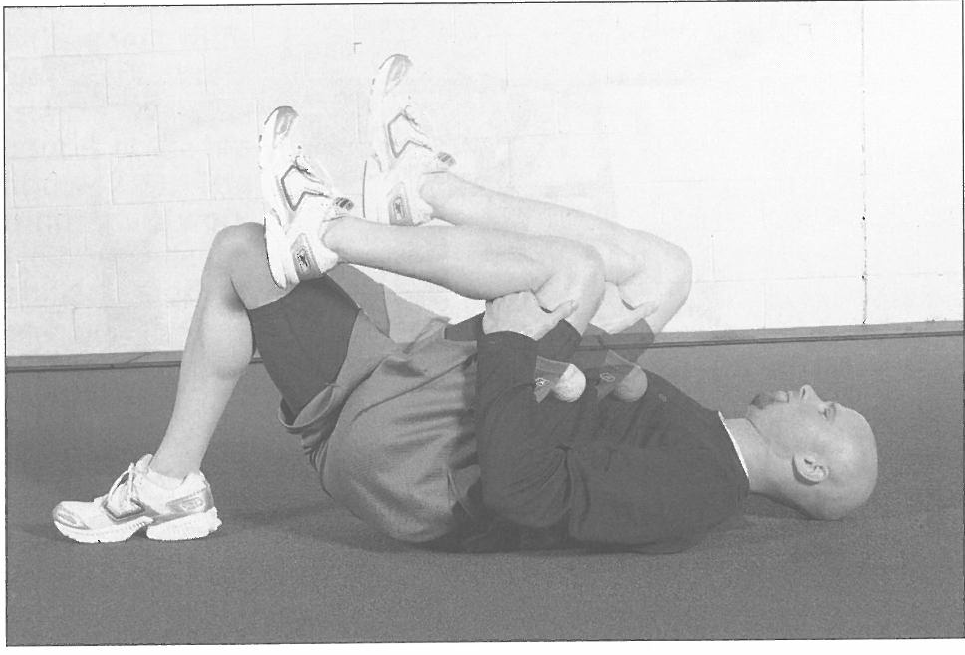 KOROTETTU LANTION NOSTO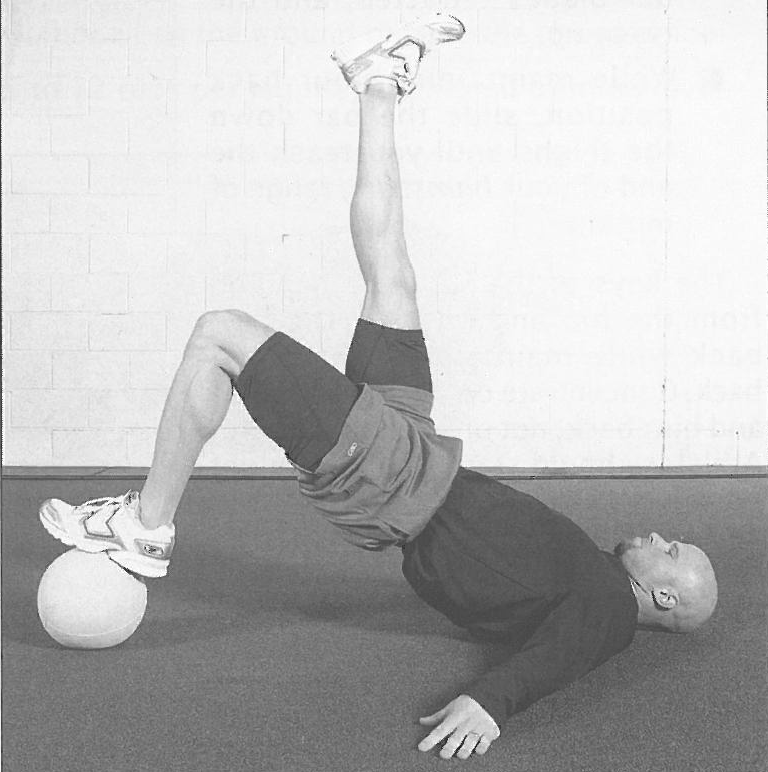 YHDEN JALAN SJMV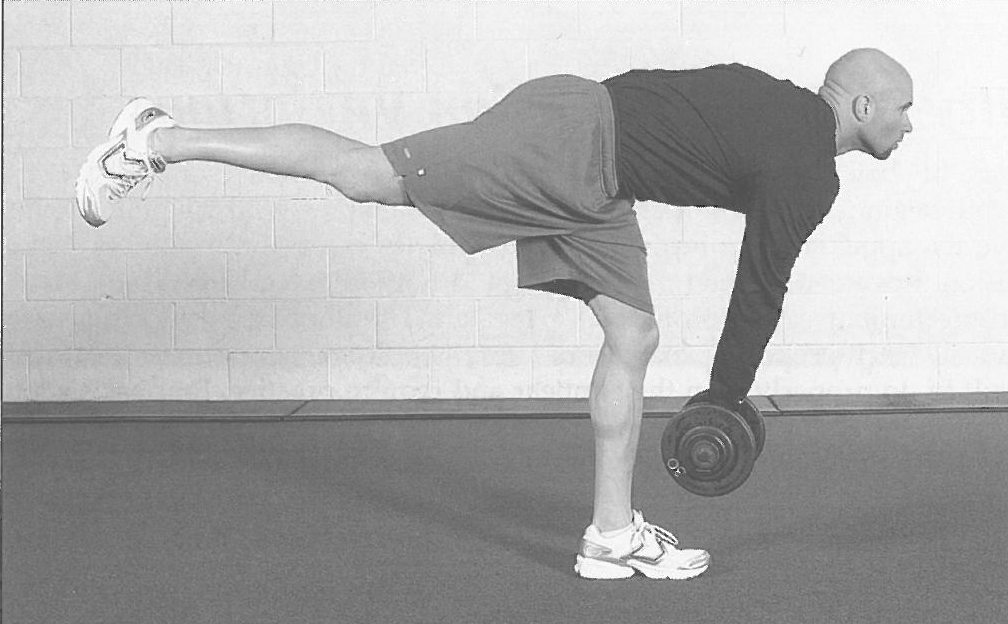 LANTION NOSTO JUMPPAPALLOLLA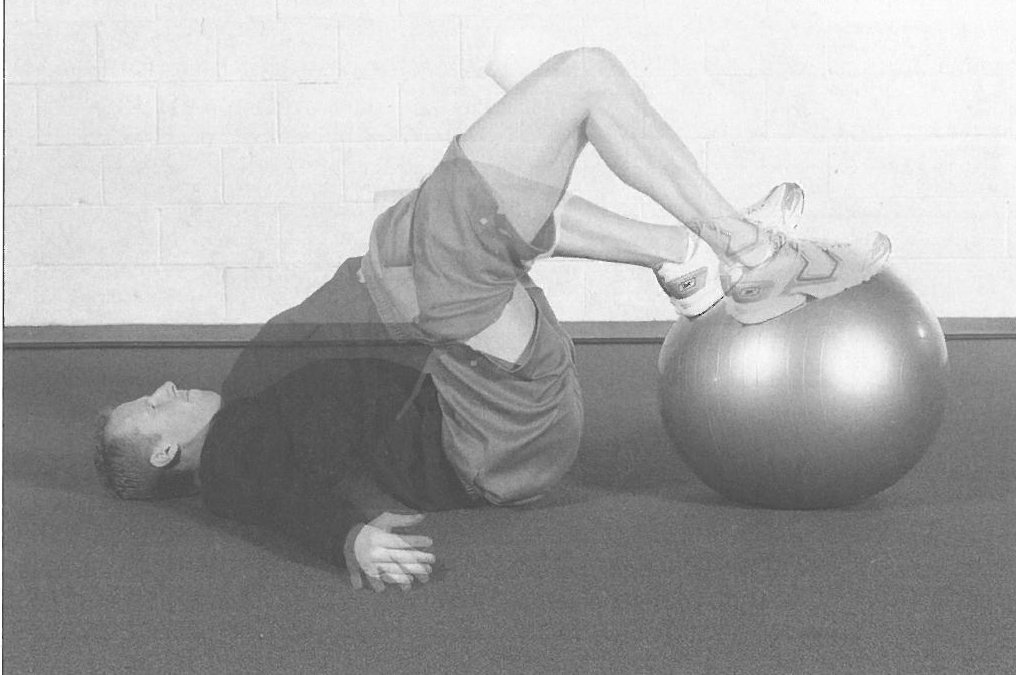 TAKAREISIKONE JUMPPAPALLOLLA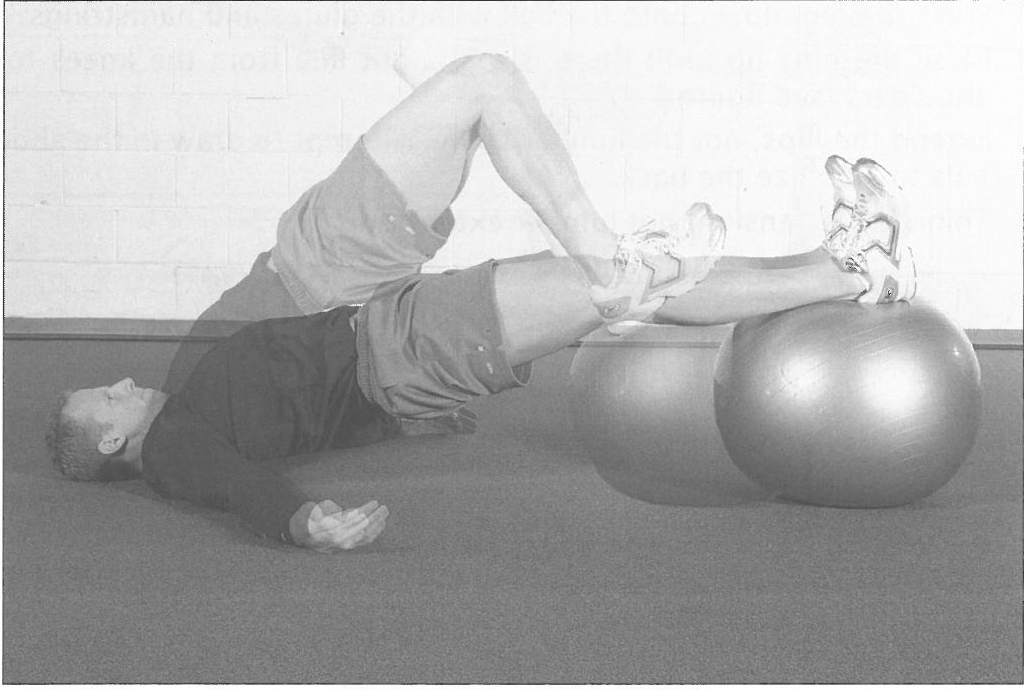 YHDEN JALAN KYYKKY KÄSIPAINOLLA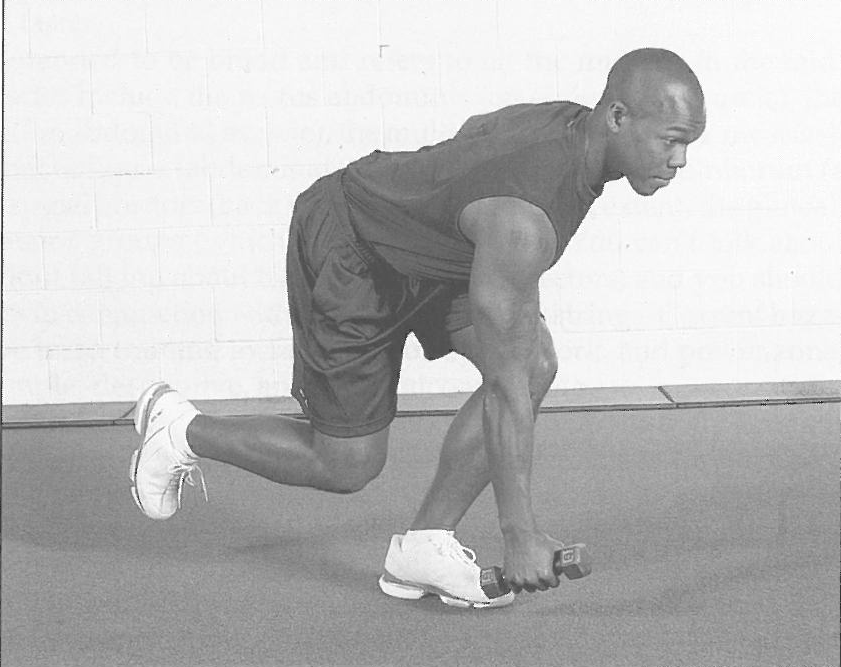 KOONTO JALAN NOSTOILLA TUETTUNA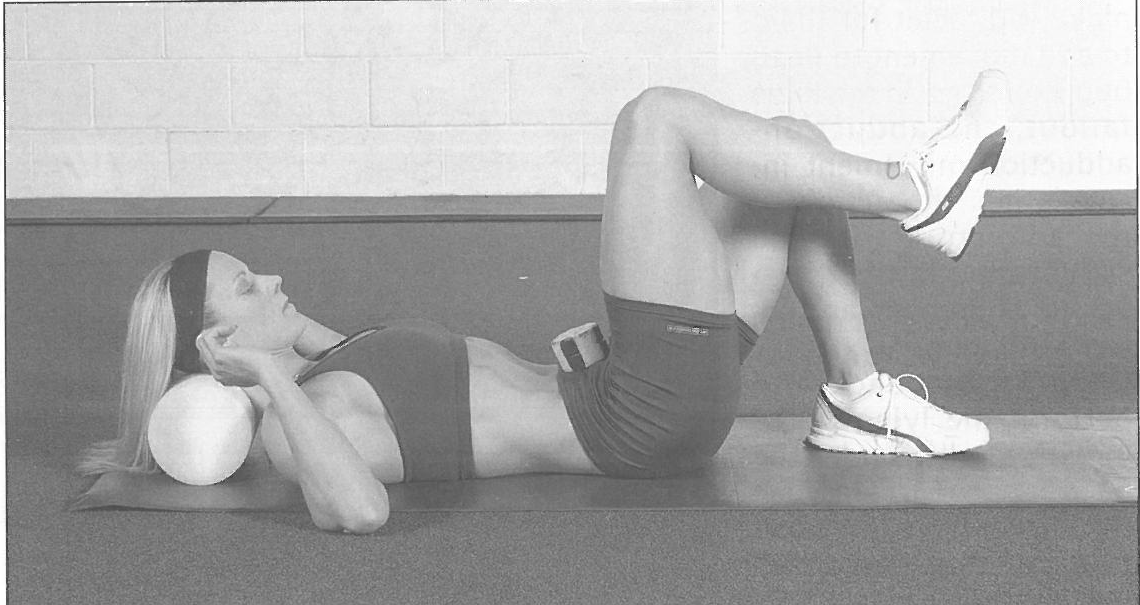 KOONTO JALAN NOSTOILLA ILMAN TUKEA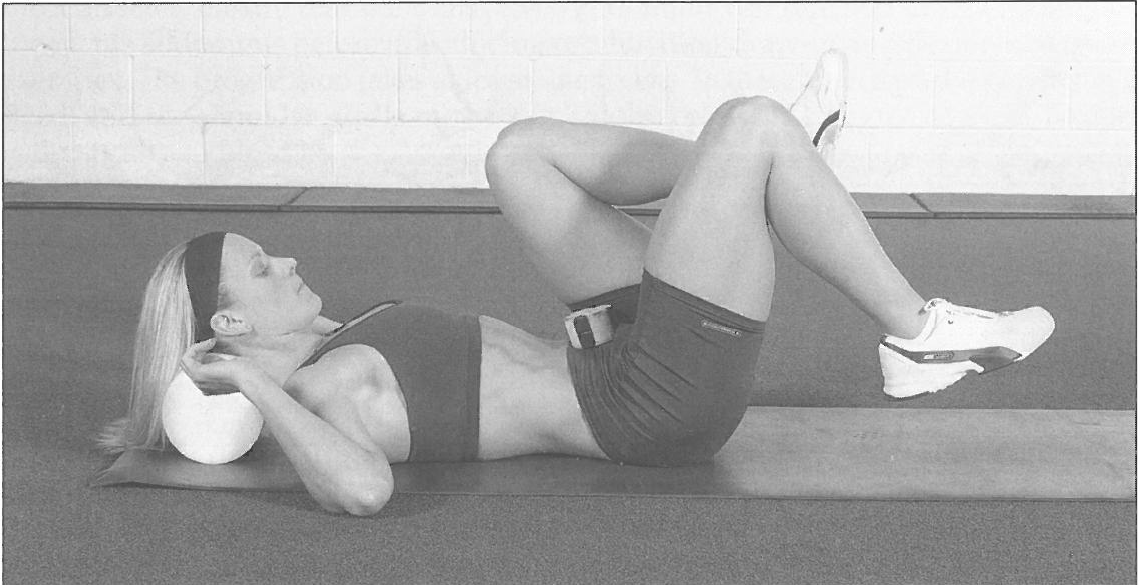 KOONTO & POLKUPYÖRÄ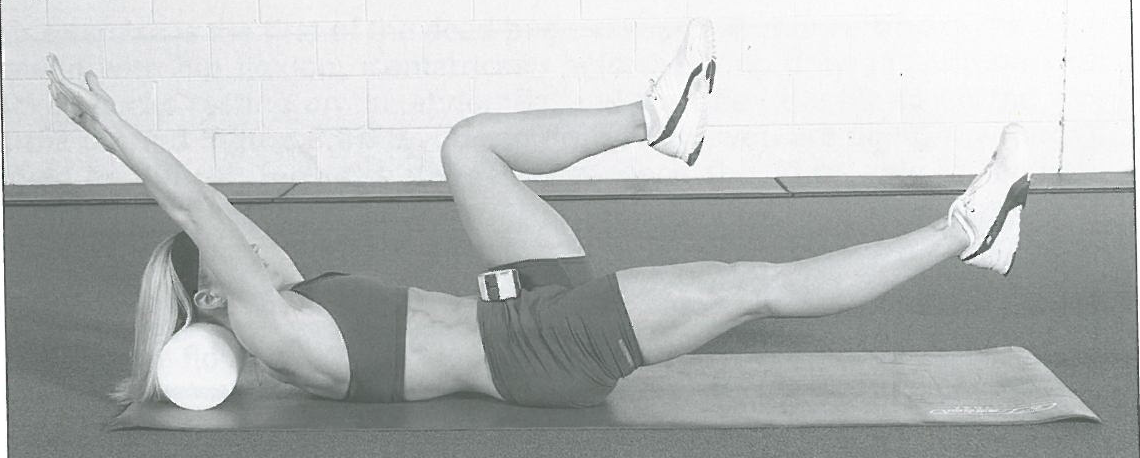 KOONTO & TERÄSMIES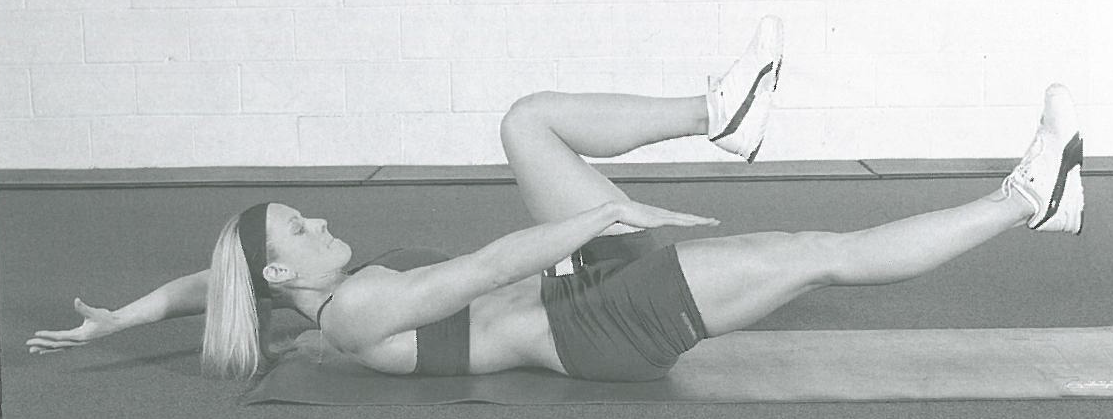 - PARI VOI KONTROLLOIDA KOONTOA ASETTAMALLA RULLATUN LIIVIN, HYPPYNARUN TMS. SUORITTAJAN ALASELÄN ALLE JA TESTATA NYKIMÄLLÄ, PYSYYKÖ PAINE ALASELÄN JA LATTIAN VÄLILLÄ.JALAN NOSTOT NELINKONTIN KEPPI SELÄSSÄ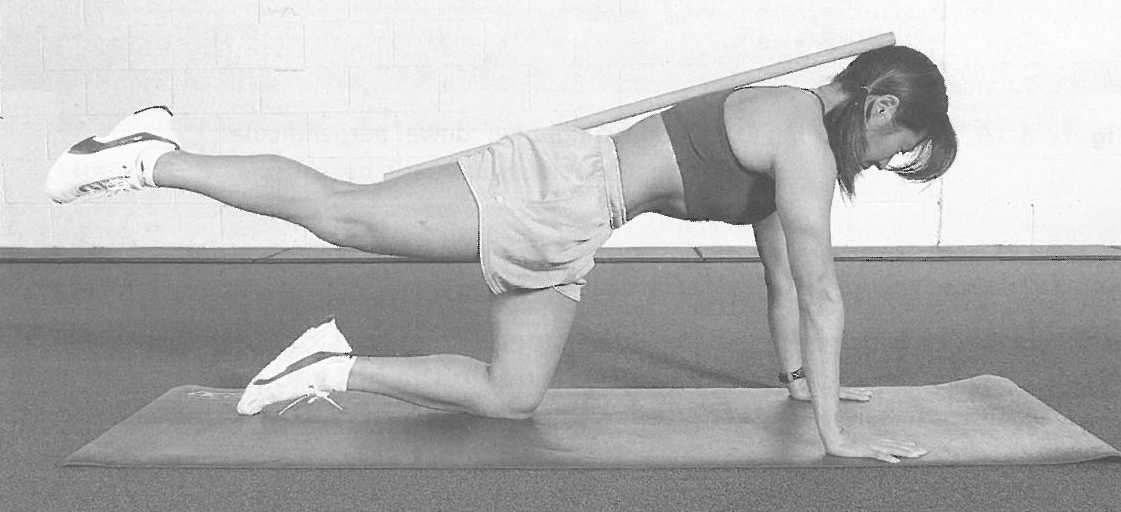 LANTION NOSTO SUORIN JALOIN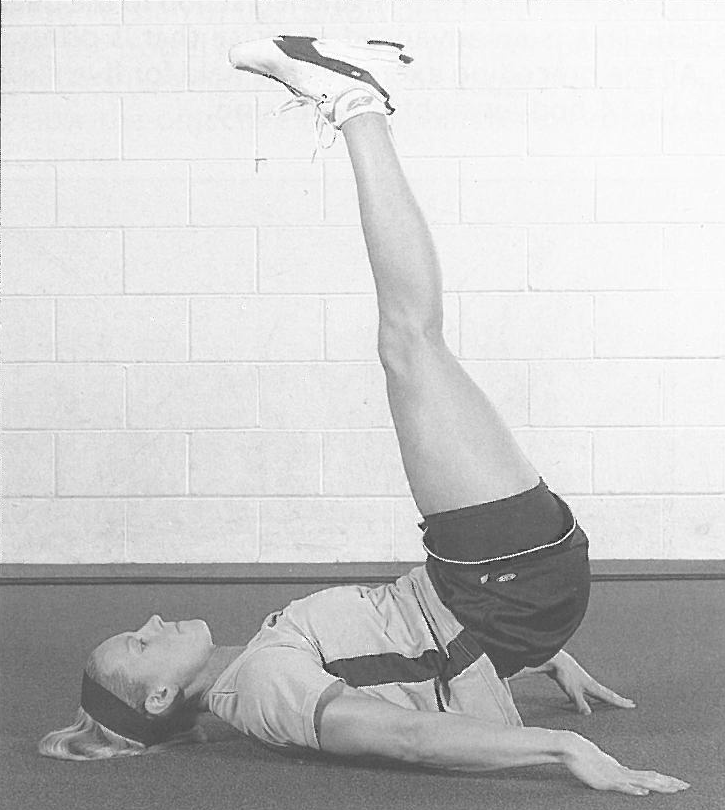 KÄÄNTEINEN VATSARUTISTUS JUMPPAPALLOLLA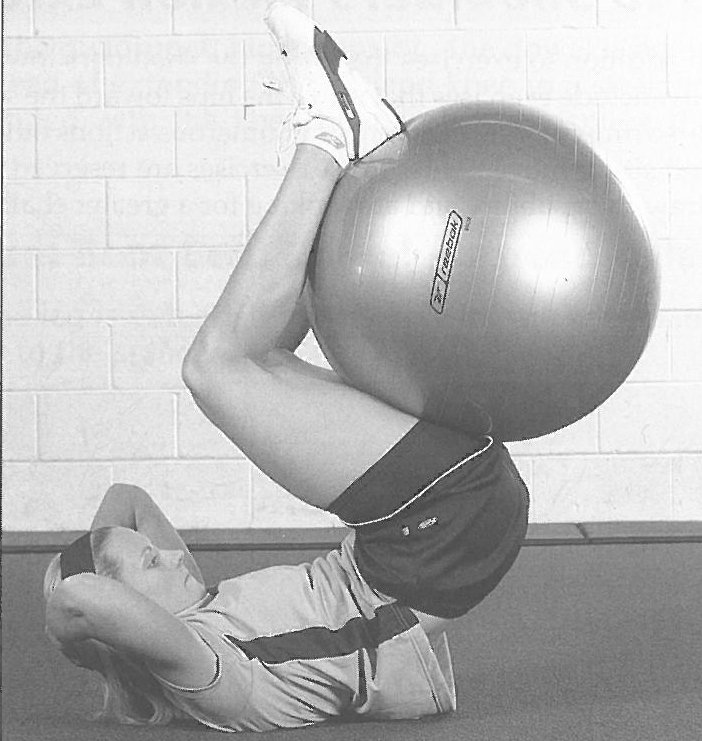 SIVULANKKU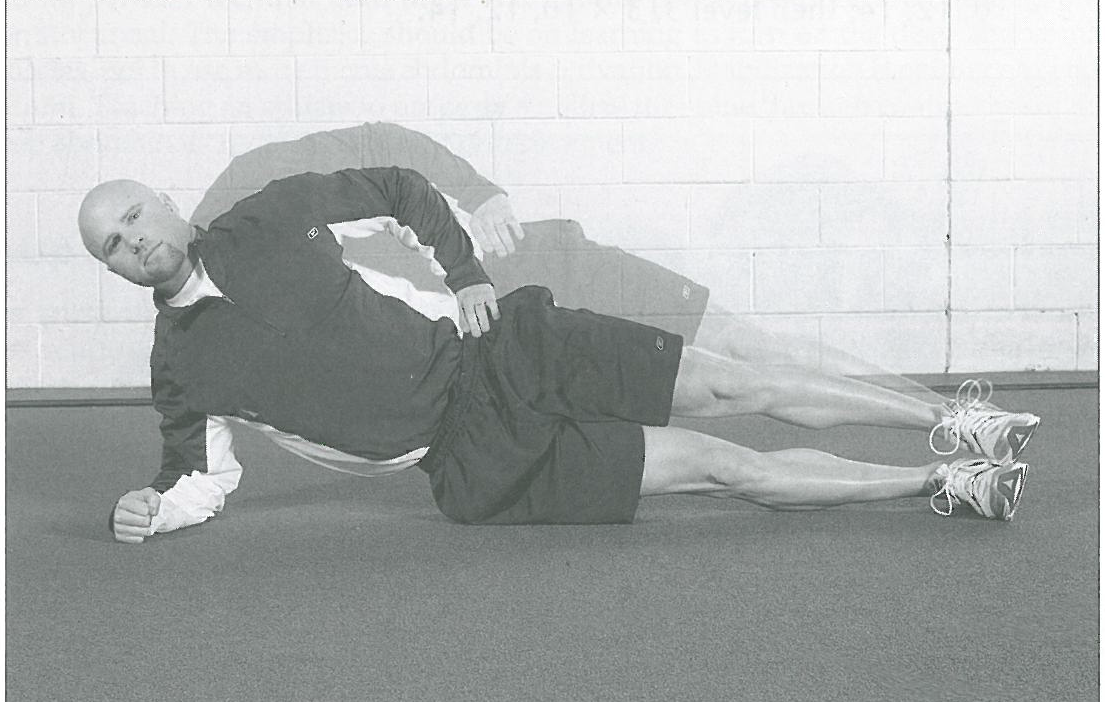 STAATTINEN JUMPPAPALLOLANKKU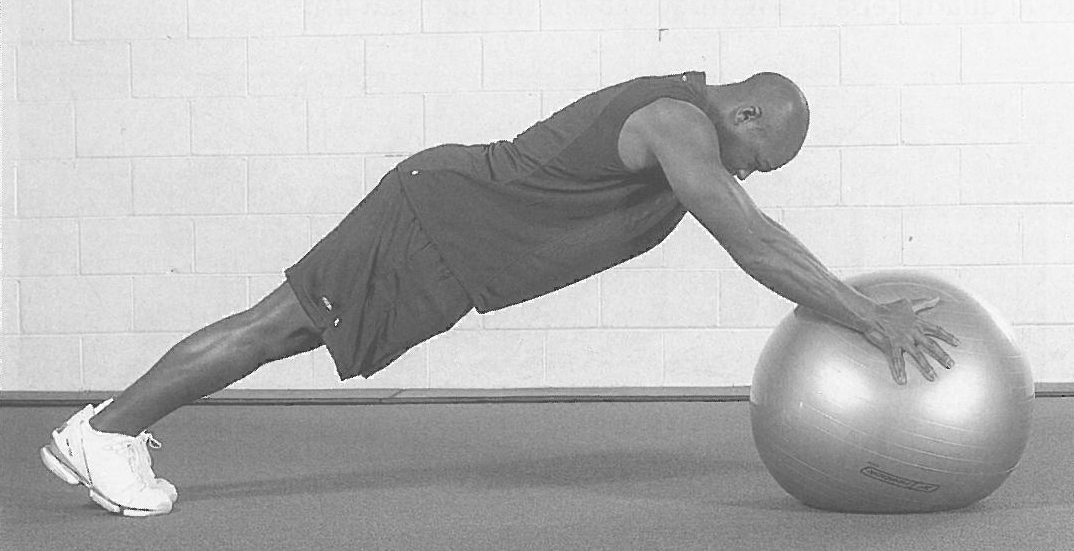 ”PYYHKIJÄT” JUMPPAPALLOLLA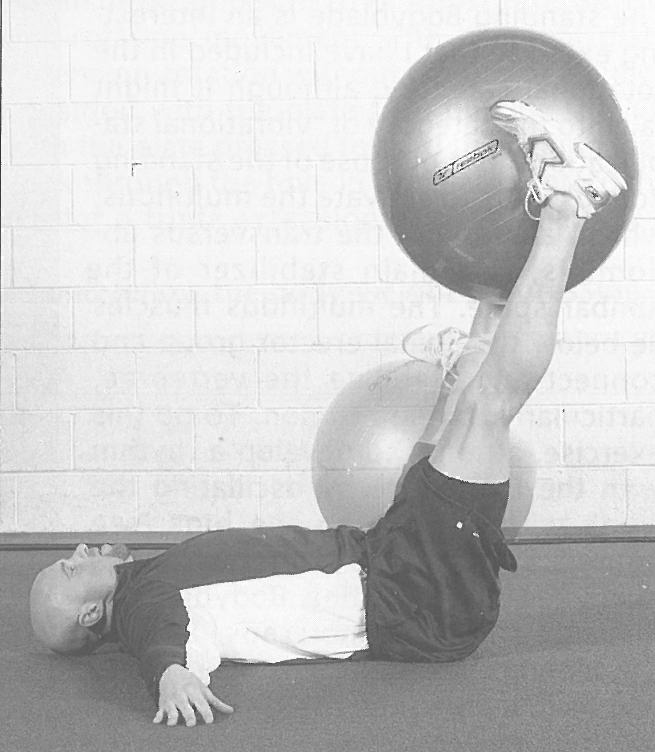 KIERTÄVÄT VATSAT PALLOILLA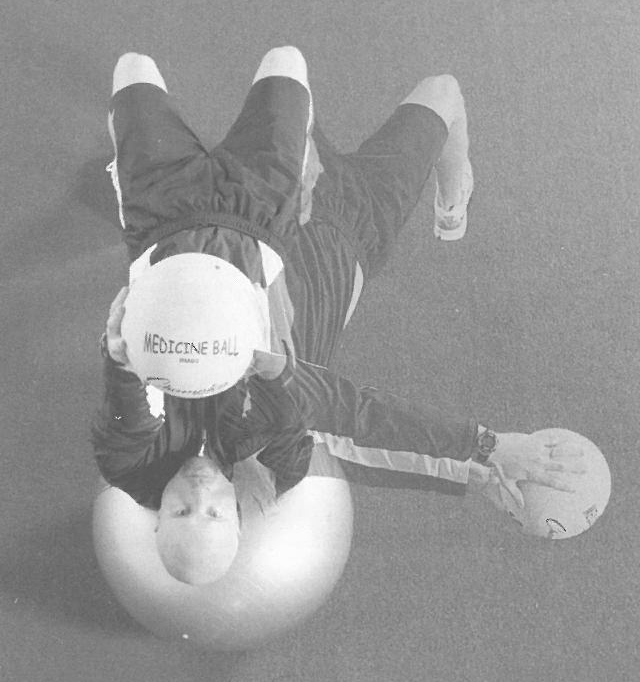 DIAGONAALI TYÖNTÖ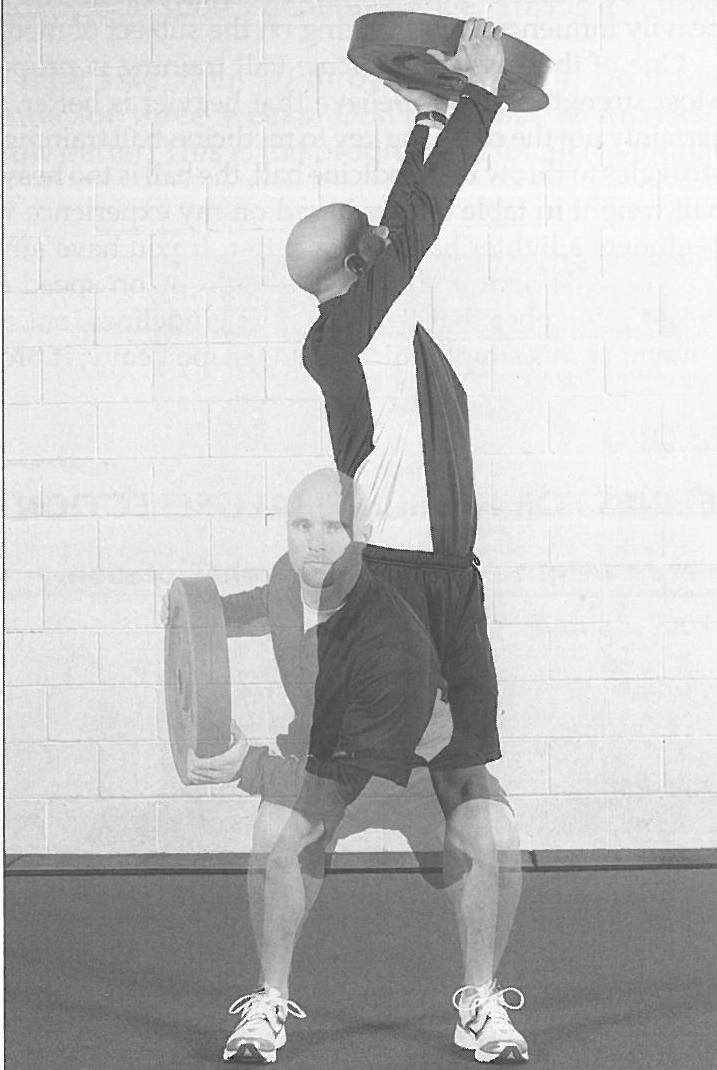 KUNTOPALLON HEITTO SIVULTA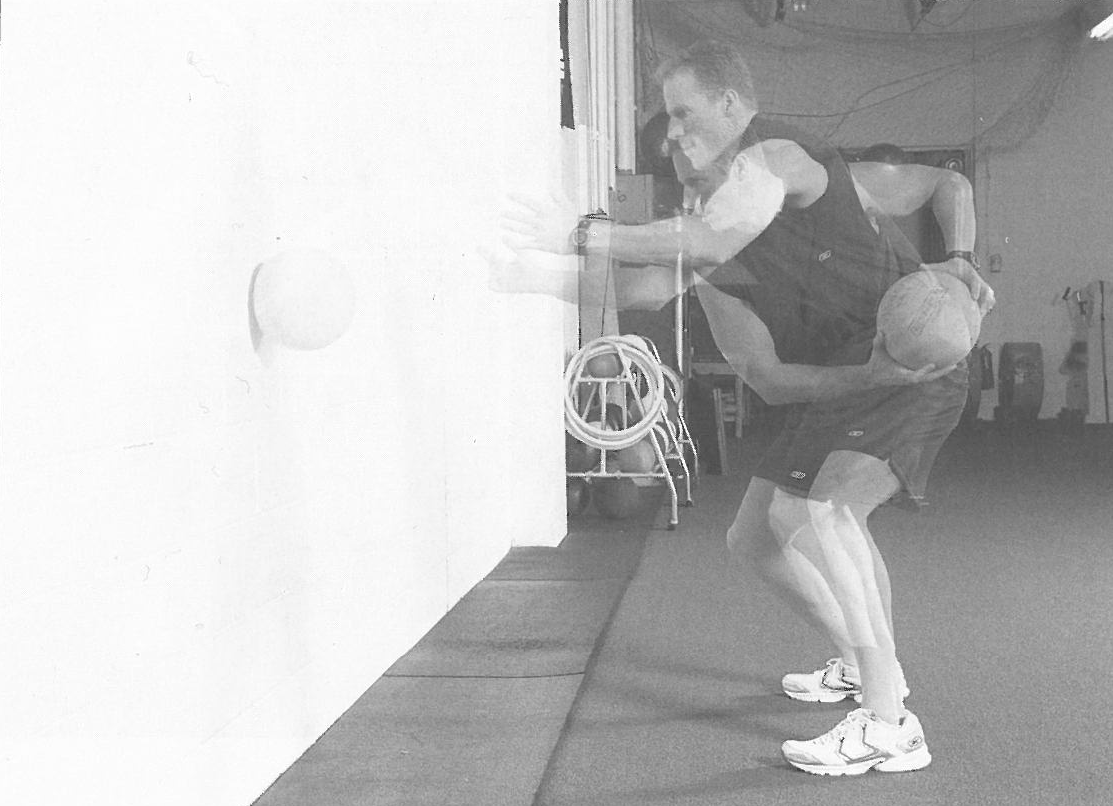 KUNTOPALLON HEITTO SIVUTTAIN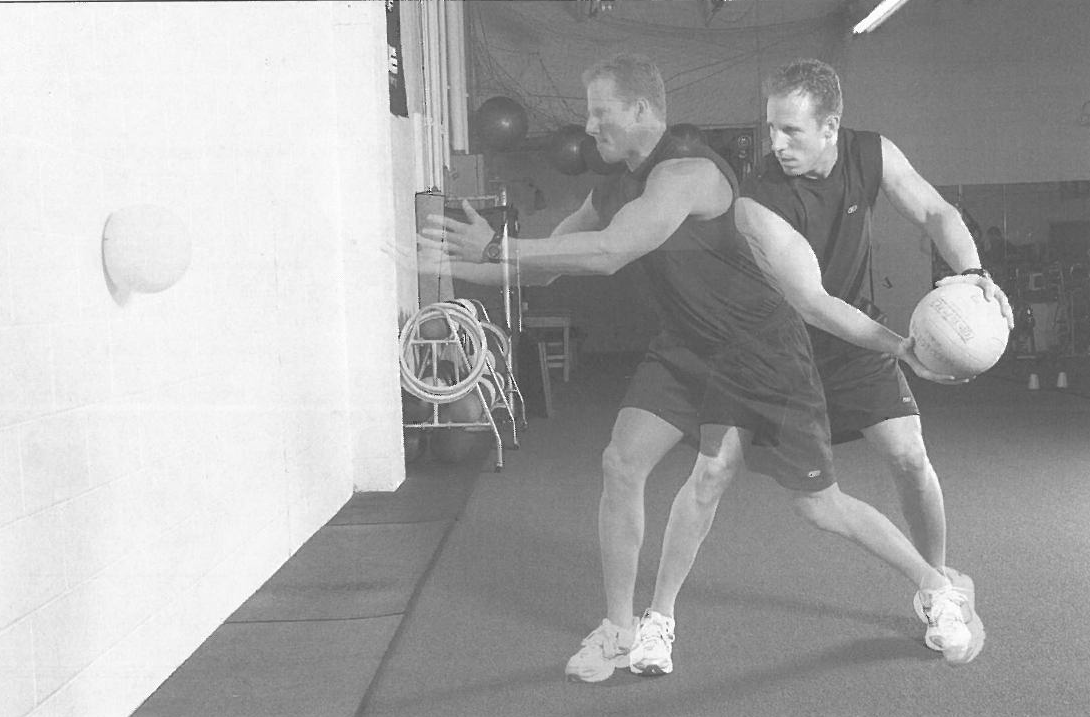 KUNTOPALLON HEITTO TAAKSE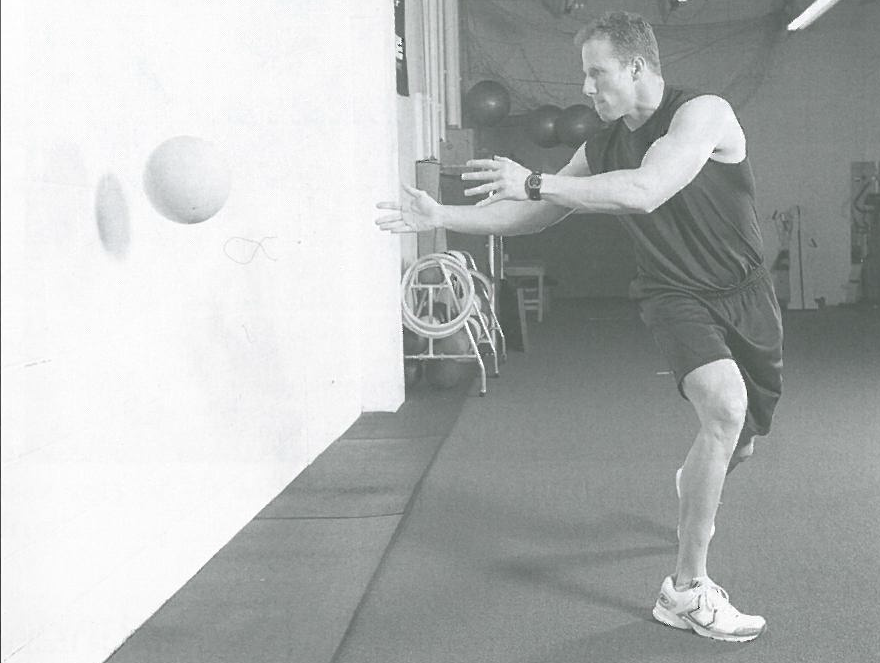 KUNTOPALLON HEITTO SIVULTA YHDELLÄ JALALLA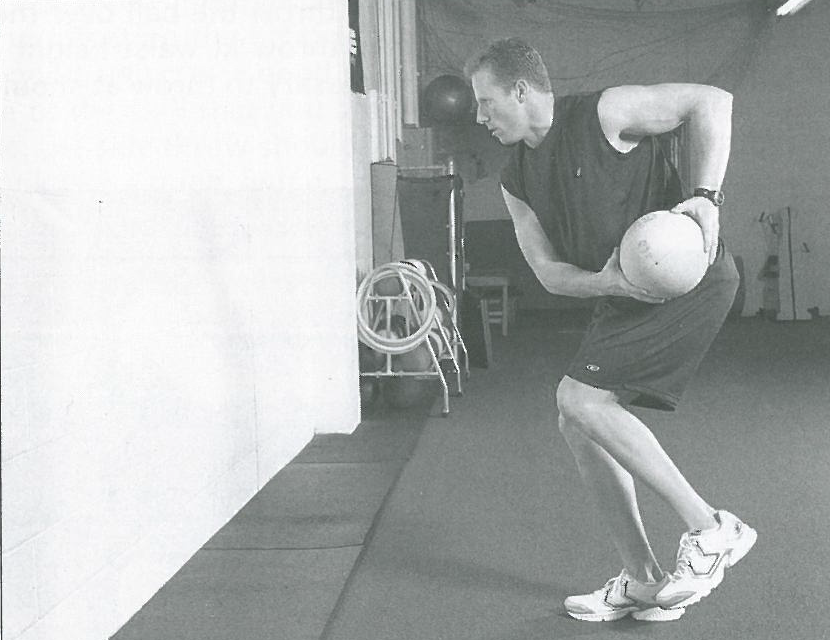 KUNTOPALLON HEITTO PÄÄN PÄÄLTÄ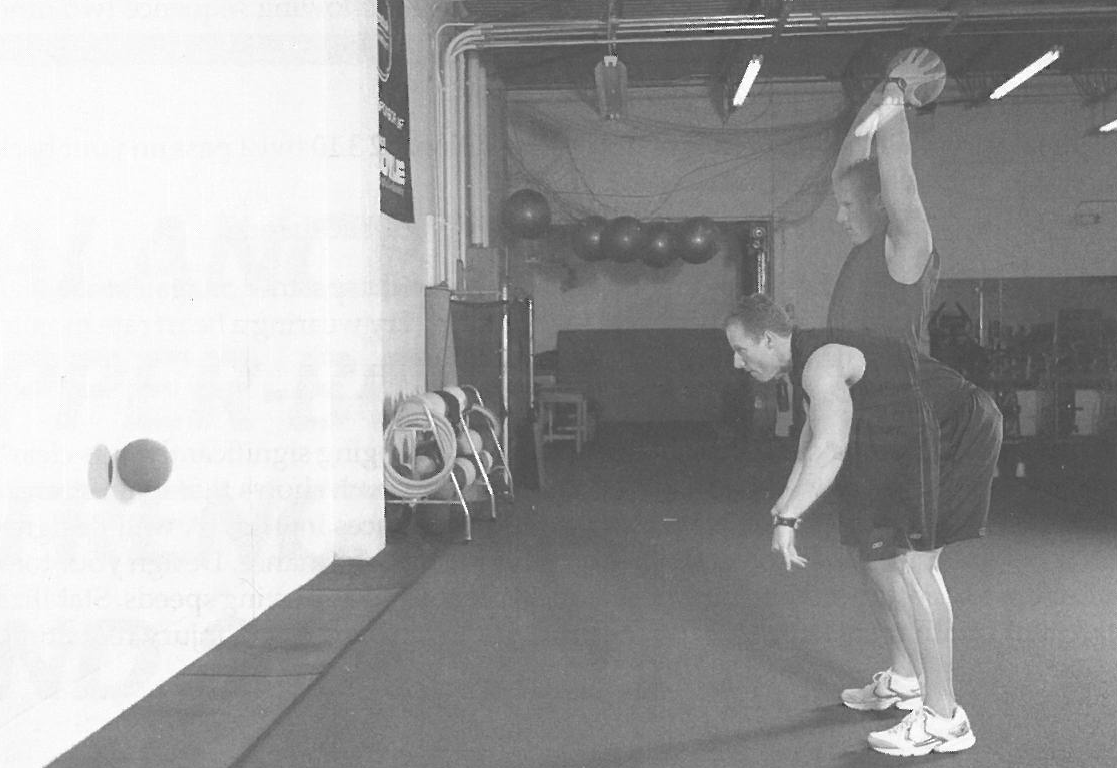 INVERTED ROW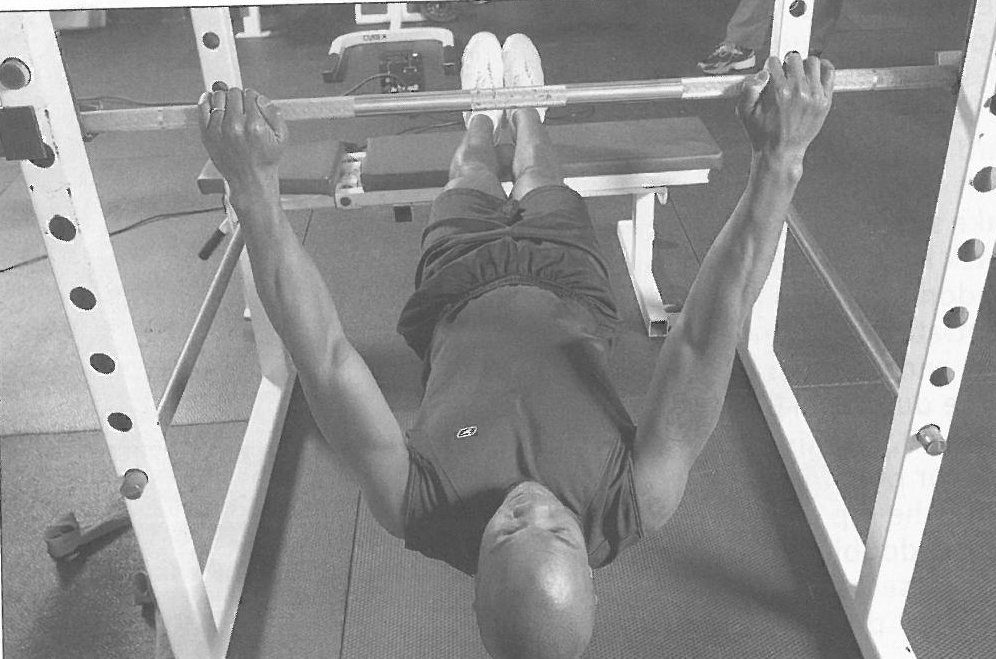 PUNNERRUKSET JALAT KOROTETTUNA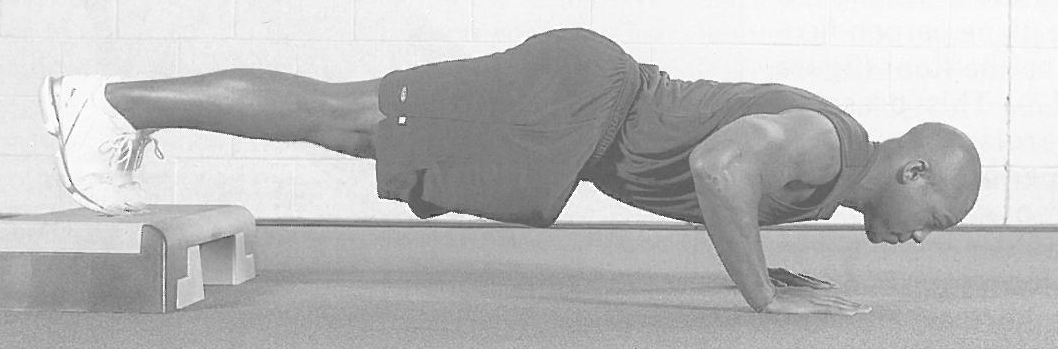 PUNNERRUKSET KUNTOPALLON PÄÄLLÄ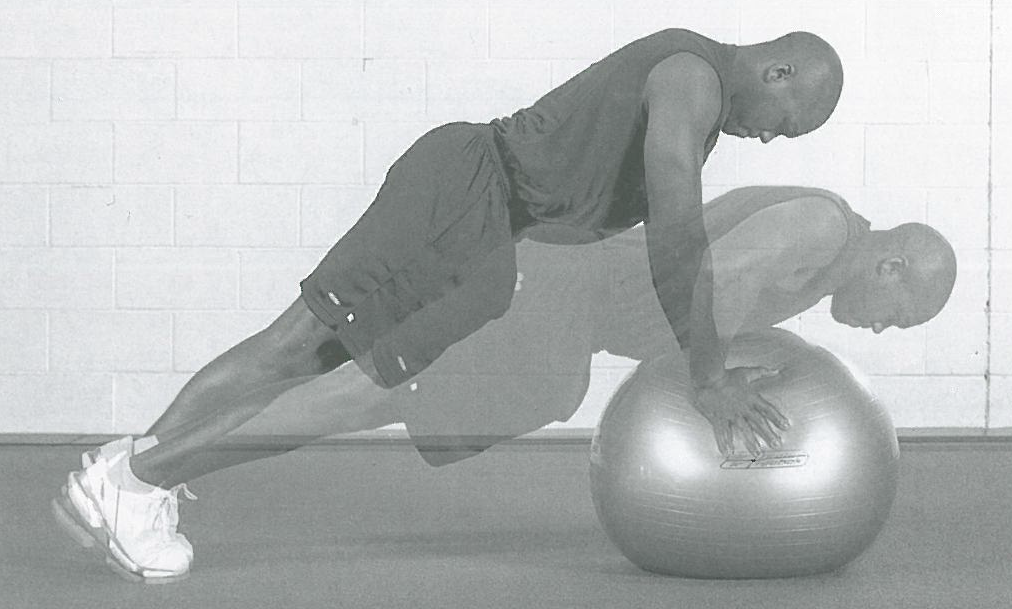 BOKSIHYPPY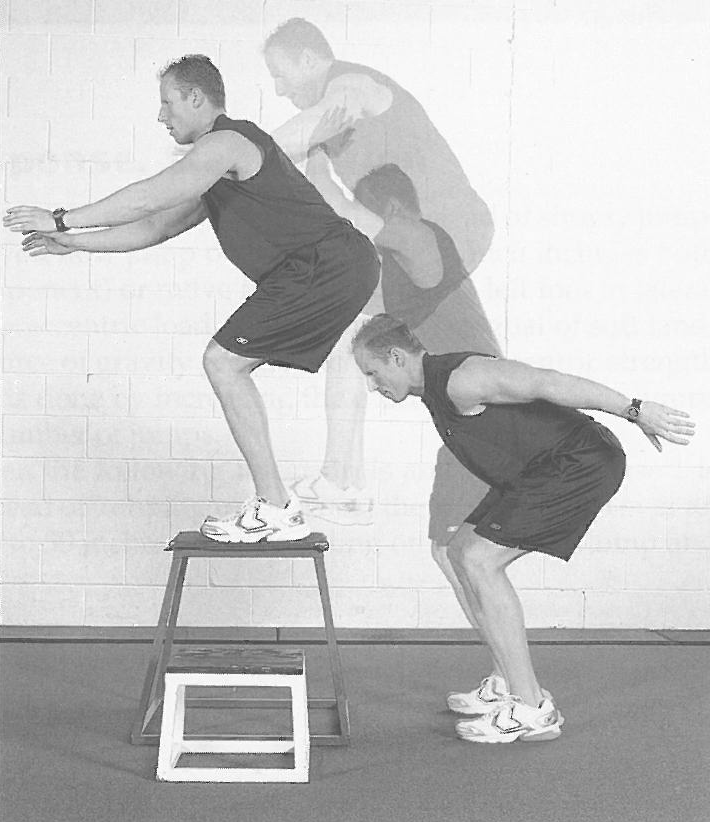 BOKSIHYPPY YHDELLÄ JALALLA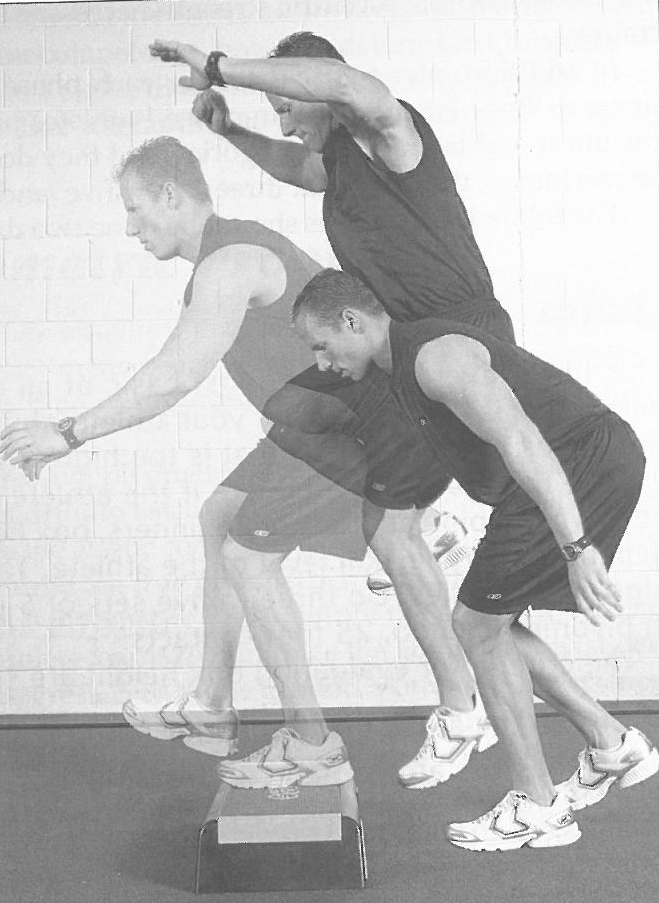 BOKSIHYPPY YHDELLÄ JALALLA SIVUTTAIN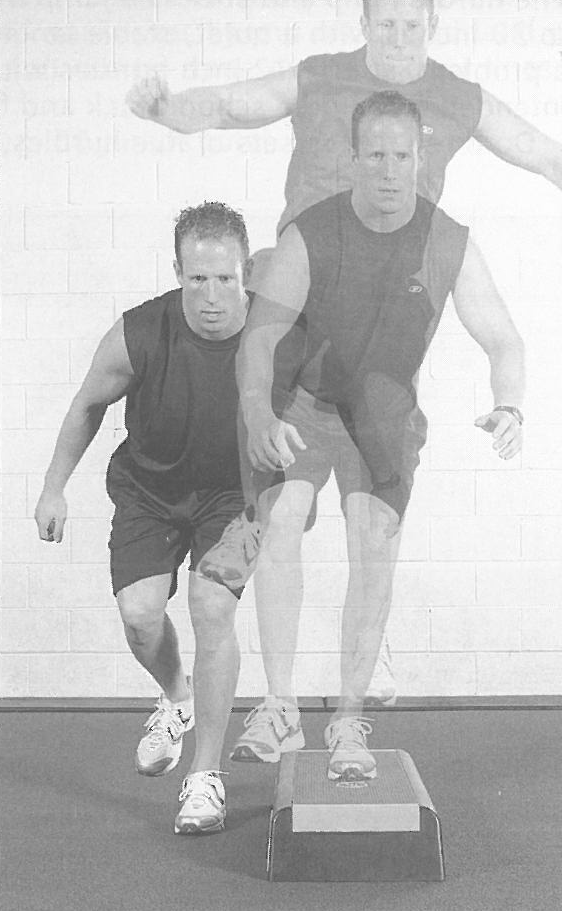 TASATASSU STOPILLA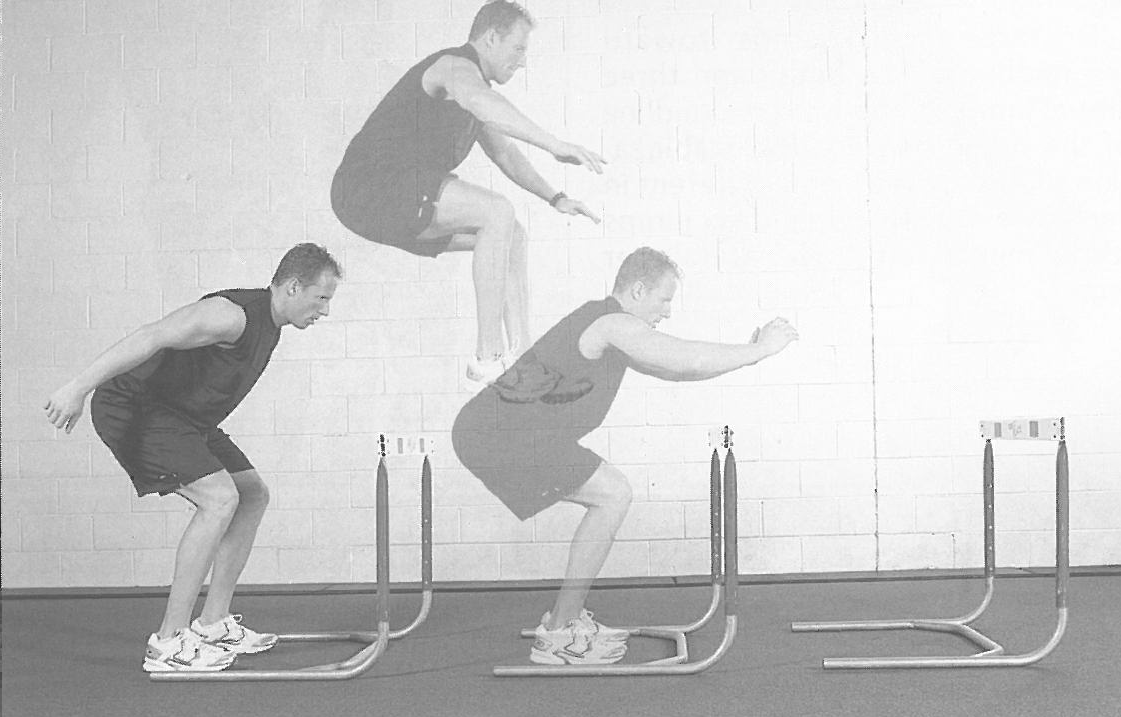 KINKKA STOPILLA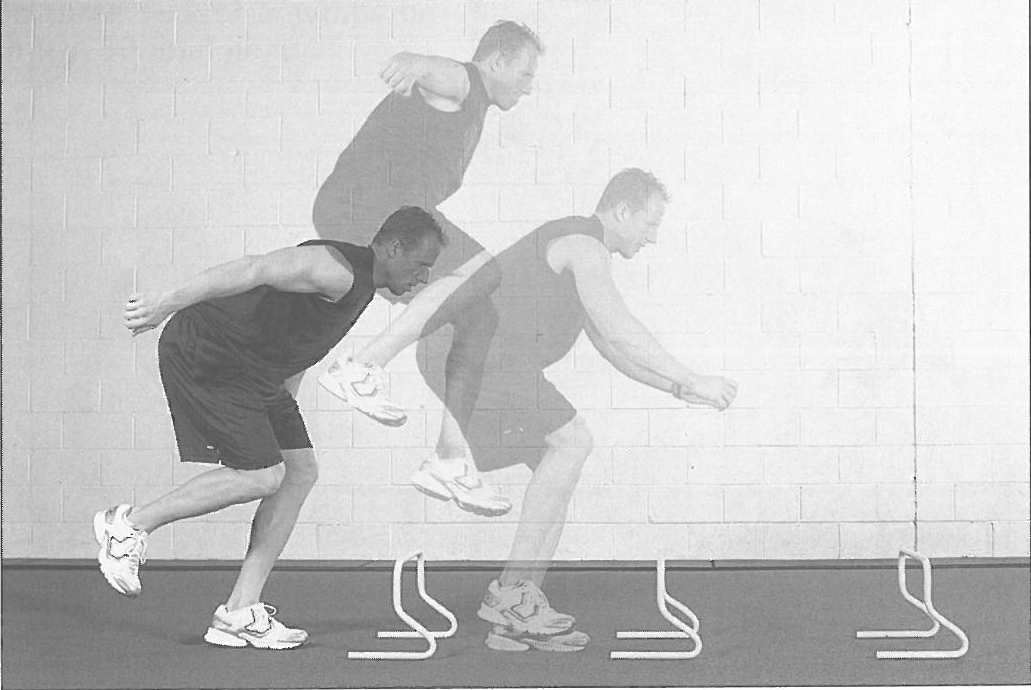 SIVULOIKKA STOPILLA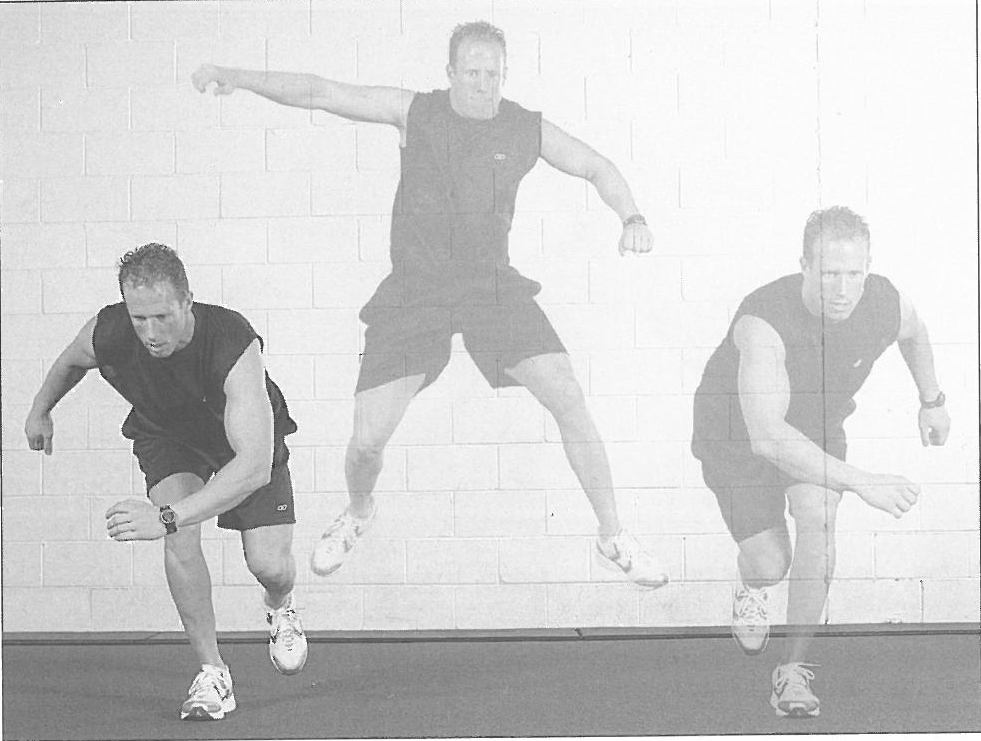 